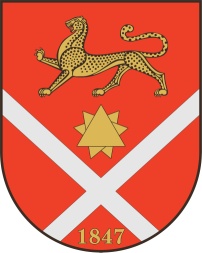 Республика Северная Осетия – АланияроектПравобережный районБесланское городское поселениеСобрание представителей Бесланского городского поселенияРешение № 2от 30 июня 2022  г.                               	                                              г. Беслан «О внесении изменений и дополнений в Решение Собрания представителей Бесланского городского поселения от 29 ноября 2021 г. №2 «О бюджете Бесланского городского поселения на 2022 год» В соответствии с Бюджетным кодексом Российской Федерации, Федеральным законом от 06.10.2003 N131-ФЗ "Об общих принципах организации местного самоуправления в Российской Федерации", Уставом Бесланского городского поселения Правобережного района Республики Северная Осетия – Алания, принимая во внимание письмо Управления Федерального казначейства по РСО-Алания от 27-06.2022г. №10-02-27/2806, справку - уведомление Финансового управления администрации местного самоуправления Правобережного района от 22.06.2022г. № 13, вх. № 706 от 23.06.2022г., а также в связи с расходами, не предусмотренными бюджетом Бесланского городского поселения на 2022 год, Собрание представителей Бесланского городского поселения  РЕШАЕТ:	       1. Внести в Решение Собрания представителей Бесланского городского поселения от 29 ноября 2021 №2 «О бюджете Бесланского городского поселения на 2022 год» следующие изменения и дополнения:	 а)  пункт 1 изложить в следующей редакции:1. Утвердить основные характеристики бюджета Бесланского городского поселения на 2022 год:	- общий объем доходов бюджета Бесланского городского поселения в сумме 80 630 тыс. руб. (приложение №2);	- общий объем расходов бюджета Бесланского городского поселения в сумме 84 600 тыс. руб. (приложение №3).2. С учетом изменений, указанных в пункте 1:	-отразить в составе вида доходов «Доходы бюджета Бесланского городского поселения на 2022 год» согласно Приложению №1;	- отразить в составе вида расходов «Расходы бюджета Бесланского городского поселения с учётом изменений за 2022 г.» согласно Приложению №1;3. Перечень кодов классификации доходов  главного  администратора доходов бюджета Бесланского городского поселения Правобережного района РСО-Алания изложить в новой редакции (приложение № 4).	4. Настоящее решение вступает в силу с момента его официального опубликования (обнародования).Глава муниципального образованияБесланского городского поселения                                                   В.Б. Татаров